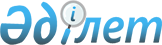 Об утверждении стандарта государственной услуги "Оформление приглашений в Республику Казахстан по частным и служебным делам"
					
			Утративший силу
			
			
		
					Постановление Правительства Республики Казахстан от 28 февраля 2011 года № 198. Утратило силу постановлением Правительства Республики Казахстан от 19 февраля 2014 года № 113      Сноска. Утратило силу постановлением Правительства РК от 19.02.2014 № 113 (вводится в действие по истечении десяти календарных дней после дня его первого официального опубликования).

      В соответствии со статьей 34 Бюджетного кодекса Республики Казахстан от 4 декабря 2008 года и статьями 9-1, 15-2 Закона Республики Казахстан от 27 ноября 2000 года "Об административных процедурах" Правительство Республики Казахстан ПОСТАНОВЛЯЕТ:



      1. Утвердить прилагаемый стандарт государственной услуги "Оформление приглашений в Республику Казахстан по частным и служебным делам".



      2. Настоящее постановление вводится в действие по истечении десяти календарных дней после первого официального опубликования.      Премьер-Министр

      Республики Казахстан                       К. Масимов

Утвержден          

постановлением Правительства

Республики Казахстан    

от 28 февраля 2011 года № 198 

СТАНДАРТ

государственной услуги

"Оформление приглашений в Республику Казахстан

по частным и служебным делам" 

1. Общие положения

      1. Государственная услуга оказывается подразделениями миграционной полиции Министерства внутренних дел Республики Казахстан (далее – МВД) и управлениями миграционной полиции департаментов внутренних дел городов Астаны, Алматы и областей (далее – УМП ДВД), указанными в приложении 1 к настоящему стандарту.

      Государственная услуга также предоставляется через веб-портал "Электронного правительства": www.egov.kz (далее – веб-портал).

      Сноска. Пункт 1 в редакции постановления Правительства РК от 23.07.2013 № 734 (вводится в действие по истечении десяти календарных дней после первого официального опубликования).



      2. Форма оказываемой государственной услуги: частично автоматизированная.

      Сноска. Пункт 2 в редакции постановления Правительства РК от 23.07.2013 № 734 (вводится в действие по истечении десяти календарных дней после первого официального опубликования).



      3. Государственная услуга оказывается на основании:



      статей 8, 9, 48 Закона Республики Казахстан от 22 июля 2011 года "О миграции населения";



      статей 21, 22, 24, 27, 28 Закона Республики Казахстан от 19 июня 1995 года "О правовом положении иностранцев";



      пунктов 5 и 17 Правил въезда и пребывания иммигрантов в Республике Казахстан, а также их выезда из Республики Казахстан, утвержденных постановлением Правительства Республики Казахстан от 21 января 2012 года № 148 "Об утверждении Правил въезда и пребывания иммигрантов в Республике Казахстан, а также их выезда из Республики Казахстан и Правил осуществления миграционного контроля, а также учета иностранцев и лиц без гражданства, незаконно пересекающих Государственную границу Республики Казахстан, незаконно пребывающих на территории Республики Казахстан, а также лиц, которым запрещен въезд на территорию Республики Казахстан";



      Типового стандарта государственной услуги, утвержденного постановлением Правительства Республики Казахстан от 30 июня 2007 года № 558;



      пункта 438 реестра государственных услуг, оказываемых физическим и юридическим лицам, утвержденного постановлением Правительства Республики Казахстан от 20 июля 2010 года № 745.

      При обращении в электронной форме через веб-портал на электронную почту или в личный кабинет физического либо юридического лица по каналам связи направляются подтверждение о разрешении на въезд потребителя в Республику Казахстан, либо мотивированный ответ об отказе в предоставлении услуги.

      Сноска. Пункт 3 с изменениями, внесенными постановлением Правительства РК от 23.07.2013 № 734 (вводится в действие по истечении десяти календарных дней после первого официального опубликования).



      4. Полная информация о порядке оказания государственной услуги и необходимых документах, а также образцы их заполнения располагаются на интернет-ресурсе Министерства внутренних дел Республики Казахстан:  www.mvd.kz в разделе "О деятельности органов внутренних дел", департаментов внутренних дел областей, городов Астаны, Алматы перечень которых указан в приложении 1 к настоящему стандарту, а также в официальных источниках информации и на стендах, расположенных в подразделениях миграционной полиции.



      5. Результатом оказываемой государственной услуги является приглашение установленного образца (приложение 2) и письмо-приглашение (приложение 3) заверенное визовой печатью и подписью начальника Управления миграционной полиции либо мотивированный ответ об отказе в предоставлении услуги.



      6. Государственная услуга оказывается физическим и юридическим лицам.



      7. Сроки оказания государственной услуги:



      1) сроки оказания государственной услуги с момента сдачи потребителем необходимых документов, указанных в пункте 11 настоящего стандарта, - семь рабочих дней;



      2) максимально допустимое время ожидания до получения государственной услуги, оказываемой на месте в день обращения потребителя - не более 15 минут;



      3) максимально допустимое время обслуживания потребителя в день обращения - не более 15 минут;



      4) с момента подачи электронного запроса через веб-портал для получения государственной услуги – семь рабочих дней.

      Сноска. Пункт 7 с изменениями, внесенными постановлением Правительства РК от 23.07.2013 № 734 (вводится в действие по истечении десяти календарных дней после первого официального опубликования).



      8. Государственная услуга является платной. За оказание государственной услуги взимается государственная пошлина в соответствии со статьей 538 Кодекса Республики Казахстан "О налогах и других обязательных платежах в бюджет" (Налоговый кодекс), которая составляет 50 процентов от размера месячного расчетного показателя, установленного на день уплаты государственной пошлины.



      Государственная пошлина оплачивается через банковские учреждения Республики Казахстан, которыми выдается документ (квитанция), подтверждающий размер и дату оплаты.



      9. Государственная услуга предоставляется шесть дней в неделю (понедельник - пятница с 9-00 до 18-00 часов, с перерывом на обед с 13-00 до 14-30, в субботу с 9-00 до 13-00 часов). Прием осуществляется в порядке очереди, без предварительной записи и ускоренного обслуживания.

      При обращении через веб-портал государственная услуга предоставляется круглосуточно.

      Сноска. Пункт 9 с изменением, внесенным постановлением Правительства РК от 23.07.2013 № 734 (вводится в действие по истечении десяти календарных дней после первого официального опубликования).



      10. Помещения подразделений миграционной полиции, в которых оказывается данная государственная услуга, располагаются на первом этаже здания, имеют отдельный от других подразделений органов внутренних дел вход с пандусами, предназначенными для доступа людей с ограниченными физическими возможностями, зал ожидания, места для заполнения документов, оснащаются стендами с перечнем необходимых документов и образцами их заполнения. 

2. Порядок оказания государственной услуги

      11. Для получения государственной услуги, физические лица и приглашающие организации представляют следующие документы:



      Для приглашения иностранных граждан по частным делам:



      1) ходатайство произвольной формы;



      2) заявление-анкету установленной формы в двух экземплярах;



      3) квитанцию об уплате государственной пошлины.



      Ходатайства иностранных граждан, прибывших в Республику Казахстан на срок более 6 месяцев, о приглашении в Республику Казахстан родственников и знакомых, рассматриваются органами внутренних дел на основании письменных обращений принимающих организаций.



      Вместе с письменными обращениями принимающие организации представляют также заявления-анкеты, заполненные иностранными гражданами, приглашающими своих родственников и знакомых из-за границы.



      Приглашения в этом случае иностранным гражданам выдаются подразделениями миграционной полиции через представителей этих организаций.



      Для приглашения иностранных граждан с деловыми целями и в качестве туристов, негосударственные организации представляют в органы внутренних дел, по месту жительства граждан и дислокации организации, следующие документы:



      1) письмо - приглашение установленной формы (приложение 3) в трех экземплярах;



      2) квитанцию об уплате государственной пошлины.



      Для получения государственной услуги через веб-портал заполняются анкета и заявление в электронной форме на веб-портале с использованием электронной цифровой подписи физического или юридического лица.

      Сноска. Пункт 11 с изменением, внесенным постановлением Правительства РК от 23.07.2013 № 734 (вводится в действие по истечении десяти календарных дней после первого официального опубликования).



      12. Бланки, которые выдаются сотрудниками подразделений миграционной полиции, также размещаются на интернет-ресурсах МВД и ДВД, согласно приложению 1 к настоящему стандарту.



      13. Документы, указанные в пункте 11 настоящего стандарта, сдаются в подразделения миграционной полиции по месту пребывания потребителя согласно приложению 1 настоящего стандарта.



      14. После приема документов сотрудником подразделения миграционной полиции потребителю выдается талон о принятии документов, по форме согласно приложению 4 к настоящему стандарту с указанием даты выдачи.



      15. О принятом решении по приглашению, потребитель уведомляется сотрудниками подразделения миграционной полиции по телефону или на личном приеме.



      16. Иностранцу либо лицу без гражданства отказывается в предоставлении государственной услуги:



      1) в интересах обеспечения государственной безопасности, охраны общественного порядка или здоровья населения;



      2) если его действия направлены на насильственное изменение конституционного строя;



      3) если он выступает против суверенитета Республики Казахстан, призывает к нарушению единства и целостности ее территории;



      4) если он разжигает межгосударственную, межнациональную и религиозную вражду;



      5) если это необходимо для защиты прав и законных интересов граждан Республики Казахстан и других лиц;



      6) если он осужден за террористическую деятельность либо признан судом особо опасным рецидивистом;



      7) если он не представил подтверждения о наличии средств, необходимых для пребывания и выезда из Республики Казахстан, в порядке, определяемом Правительством Республики Казахстан, за исключением оралманов, лиц, родившихся или ранее состоявших в гражданстве Республики Казахстан или Казахской Советской Социалистической Республики, и членов их семей;



      8) если во время предыдущего пребывания в Республике Казахстан были установлены факты нарушения им законодательства о правовом положении иностранных граждан в Республике Казахстан, таможенного, валютного или иного законодательства республики;



      9) если при обращении ходатайства о въезде он сообщил о себе ложные сведения или не представил необходимые документы в срок, установленный законодательством Республики Казахстан. 

3. Принципы работы

      17. Деятельность подразделений миграционной полиции осуществляется на принципах вежливости, предоставления исчерпывающей информации, обеспечения сохранности документов, защиты и конфиденциальности информации о содержании документов потребителя. 

4. Результаты работы

      18. Результаты работы подразделений миграционной полиции измеряются показателями качества и эффективности согласно приложению 5 к настоящему стандарту.



      19. Целевые значения показателей качества и эффективности государственных услуг, по которым оценивается работа подразделений миграционной полиции, утверждается приказом МВД Республики Казахстан. 

5. Порядок обжалования

      20. Информацию о порядке обжалования результатов оказания государственной услуги можно получить в секретариате ДВД по адресам, указанным в приложении 1 к настоящему стандарту, МВД.

      Сноска. Пункт 20 в редакции постановления Правительства РК от 23.07.2013 № 734 (вводится в действие по истечении десяти календарных дней после первого официального опубликования).



      21. Жалобы принимаются в письменном виде по почте, электронной почте, либо нарочно через канцелярии органов внутренних дел (далее - ОВД), ДВД, МВД в рабочие дни с 9-00 до 18-00 часов, с перерывом на обед с 13-00 до 14-30, а также в субботу с 9-00 до 13-00 часов.



      22. Жалоба о некорректном обслуживании подается в установленном законодательством порядке вышестоящему руководству ОВД, ДВД, МВД, указанному в приложении 1 к настоящему стандарту.

      Сноска. Пункт 22 в редакции постановления Правительства РК от 23.07.2013 № 734 (вводится в действие по истечении десяти календарных дней после первого официального опубликования).



      23. В случаях несогласия с результатами оказанной государственной услуги потребитель имеет право обратиться в суд в установленном законодательством порядке.



      24. Жалоба принимается в письменном виде в произвольной форме по почте, электронной почте либо нарочно через канцелярию ОВД, ДВД, МВД.

      Сноска. Пункт 24 в редакции постановления Правительства РК от 23.07.2013 № 734 (вводится в действие по истечении десяти календарных дней после первого официального опубликования).



      25. Принятая жалоба регистрируется в журнале учета информации органа внутренних дел. Документом, подтверждающим принятия жалобы, является талон, с указанием даты и времени, фамилии и инициалов лица, принявшего обращение/жалобу, а также срок и место получения ответа на поданную жалобу и контактные данные должностных лиц, у которых можно узнать о ходе рассмотрения жалобы по форме согласно приложению 6 к настоящему стандарту.



      Жалоба рассматривается в порядке, установленном Законом Республики Казахстан от 12 января 2007 года "О порядке рассмотрения обращения физических и юридических лиц".



      26. Дополнительную информацию о государственной услуге можно получить по адресу: 010000, город Астана, улица Тәуелсіздік 1/1, МВД на интернет-ресурсе МВД: www.mvd.kz в разделе "О деятельности органов внутренних дел", телефон приемной 8(7172) 71-51-31, ДВД согласно приложению 1 к настоящему стандарту.

      Сноска. Пункт 26 в редакции постановления Правительства РК от 23.07.2013 № 734 (вводится в действие по истечении десяти календарных дней после первого официального опубликования).

Приложение 1           

к стандарту государственной услуги

"Оформление приглашений      

в Республику Казахстан      

по частным и служебным делам"  

Приложение 2           

к стандарту государственной услуги

"Оформление приглашений      

в Республику Казахстан      

по частным и служебным делам"   

Образец приглашения по частным делам ҚАЗАҚСТАН РЕСПУБЛИКАСЫНА УАҚЫТША КЕЛУГЕ ШАҚЫРУ

ПРИГЛАШЕНИЕ НА ВРЕМЕННЫЙ ВЪЕЗД В РЕСПУБЛИКУ КАЗАХСТАН

INVITATION FOR TEMPORARY VISIT TO THE REPUBLIC OF KAZAKSTAN ҚАЗАҚСТАН РЕСПУБЛИКАСЫНА УАҚЫТША КЕЛУГЕ ШАҚЫРУ

ПРИГЛАШЕНИЕ НА ВРЕМЕННЫЙ ВЪЕЗД В РЕСПУБЛИКУ КАЗАХСТАН

INVITATION FOR TEMPORARY VISIT TO THE REPUBLIC OF KAZAKSTANШақырушы адам/Приглашающий/Inviting person:

Teгi, Аты, Әкесінің аты/Фамилия, имя, отчество/Name: ________________

Туған жылы/Дата рождения/Date of birth: _____________________________

Азаматтығы/Гражданство/Nationaliti: _________________________________

Мекенжайы/Адрес/Address: ____________________________________________

Шақырылушы адам/Приглашаемый (е)/Invited person: ____________________

Тегі, аты/Фамилия, имя/Nаmе:  _______________________________________

Туған жылы/Дата рождения/Date of birth: _____________________________

Туыстық жағы/Степень родства/Degree of relation: ____________________

Азаматтығы/Гражданство/Nationaliti: _________________________________

Мекенжайы/Адрес/Address: ____________________________________________

Сапардың мақсаты/Цель поездки/Purpose of visit: _____________________

Сапардың мepзiмi/Cpoк поездки/Period of visit: ______________________      Шақыру фактісін растаған   Лаузымды адамның   Шақыратын адамның

      орган:                     қолы:              қолы:

      Орган, подтверждающий факт Подпись            Подпись

      приглашения:               должностного лица: приглашающего:

      The invation is endorsed   Signature of the   Signature of the

      by:                        official:          inviting person:

                             М.П. "__" ________ 20 г.

      __________________________________________________________

      (Подлежит возврату в орган, оформивший приглашение)

                    КОНТРОЛЬНЫЙ ТАЛОН К ПРИГЛАШЕНИЮНачальнику сообщается, что __________________________________________

(гражданство, фамилия, имя приглашенных) ____________________________

разрешен въезд из ______________ в Республику Казахстан на _____ дней

Цель въезда _________________________________________________________

Проживание по адресу: _______________________________________________

Необходимо обеспечить контроль за въездом, соблюдением установленных

правил пребывания и своевременным выездом из Республики Казахстан.

М.П. Начальник ______________________________________________________

                  (наименование органа, оформившего приглашение)Обратная сторона образца приглашения по частным деламШАҚЫРУ ШАРТТАРЫ: Шақырушы жақ туысқанының, танысының Қазақстан Республикасында болған мерзімінде: тұруы, тамақтануы, медициналық шығыстары, келетін адамның көші-қон полициясы органдарында күнтізбелік 5 күн iшiнде тіркелуі, Қазақстан Республикасынан уақтылы кeтyi жөніндегі міндеттемелерді өзіне алады. Қазақстан Республикасында уақтылы шақырылған адамға еңбек және коммерциялық қызметпен айналысуға, Қазақстан Республикасының оқу орындарына түсуге тыйым салынады. Шақыру берілген күннен бастап 1 жылға жарамды.

УСЛОВИЯ ПРИГЛАШЕНИЯ: Приглашающая сторона берет на себя обязательства по пребыванию родственника, знакомого в Республике Казахстан: проживание, питание, медицинские расходы, регистрация въезжающего в органах миграционной полиции в течение 5 календарных дней, своевременность выезда из Республики Казахстан. Во время пребывания в Республике Казахстан приглашаемому запрещается заниматься трудовой и коммерческой деятельностью, поступать в учебные заведения Республики Казахстан. Приглашение действительно 1 год со дня выдачи.

TERMS OF INVITATION: The inviting party undertakes all responsibilities for the sojourn of their relatives, friends in the Republic of Kazakhstan: accommodation, meals, medical expenses, registration of the visitor (s) at the migration police department within 5 days, and the departure from the Republic of Kazakhstan in due time. During his visit to the Republic of Kazakhstan the visitor is not allowed to undertake any employment or business activities or enter any educational establishment in the Republic of Kazakhstan. The invitation is valid 1 year from the date of issue.

_________________________________________________________

Отметки органа внутренних дел

"__" ____________ 20__ г.

Сведения о прибытии _____________________________________

Сведения об убытии ______________________________________

Начальник ГОРОВД ________________________________________

"__" ____________ 20__ г.

Приложение 3           

к стандарту государственной услуги

"Оформление приглашений      

в Республику Казахстан по частным

и служебным делам"        

Образец письма-приглашения      Дата: "__" ________ 201. г.

               Исх. № __Управление миграционной       

полиции ДВД г. (области)      

Департамент консульской службы

МИД Республики Казахстан      

г. Астана                           "название организации ", зарегистрированное в Министерстве юстиции Республики Казахстан (№ __ от "__" ____________ г.) подтверждает приглашение принять:

      1. Фамилия, имя:

      2. Пол:

      3. Дата и место рождения:

      4. Гражданство (подданство):

      5. Паспорт №

         дата выдачи паспорта:

         срок действия паспорта:

      6. Место работы:

      7. Место жительства:

      8. Место получения визы:

      9. Период пребывания:

      10. Кратность визы:

      11. Цель визита:

      12. Пункты посещения:

      Президент (подпись и печать)      Исп. (лицо, ответственное за прием иностранцев):

      тел: (3272) 321123

      Примечание:



      1) письмо-приглашение оформляется на титульном (фирменном) бланке приглашающей организации, где указан адрес, телефон, факс;



      2) в графе 1 фамилия и имя указывается в латинской и русской транскрипции;



      3) в графе 10 (одно, двух, трех, много) кратность визы означает кратность посещения Республики Казахстан за указанный период пребывания;



      4) в графе 11 цель визита заполняется подробно с обоснованием срока пребывания в Республике Казахстан. При приглашении на работу дополнительно направляется копия разрешения на работу.

Приложение 4           

к стандарту государственной услуги

"Оформление приглашений      

в Республику Казахстан      

по частным и служебным делам"   

ТАЛОН № __

о принятии документов на оказание государственной услуги____________________________________________________________

(Ф.И.О. заявителя или наименование юридического лица)Перечень принятых документов:

1. __________________________________________________________________

2. __________________________________________________________________

3. __________________________________________________________________

4. __________________________________________________________________

5. __________________________________________________________________

6. __________________________________________________________________

7. __________________________________________________________________

8. __________________________________________________________________

   __________________________________________________________________

   __________________________________________________________________

   __________________________________________________________________Принял:

________________________________________/__________/_______________

     (Должность сотрудника УМП ДВД)      (подпись)      (Ф.И.О.)"__" ___________ _______ г.

Время и дата выдачи: _____ час ____ мин "__" __________ _______ г.

Приложение 5          

к стандарту государственной услуги

"Оформление приглашений      

в Республику Казахстан      

по частным и служебным делам"   

Таблица. Значения показателей качества и эффективности

Приложение 6            

к стандарту государственной услуги

"Оформление приглашений       

в Республику Казахстан       

по частным и служебным делам"   (размер 75 мм х 55 мм)
					© 2012. РГП на ПХВ «Институт законодательства и правовой информации Республики Казахстан» Министерства юстиции Республики Казахстан
				№ п/пДепартаменты

внутренних делЮридический

адресИнтернет-

ресурсТелефоны

секретариата

Департаментов

внутренних

делТелефоны

подразделений

миграционной

полиции1234561.Департамент внутренних

дел г. Астаныг.Астана,

ул.Сейфуллина, 29www.ast.dvd.

mvd.kz71-61-98,

71-61-9971-60-81,

71-60-821)Управление внутренних

дел района "Алматы"г. Астана,

ул. Жансугурова, 271-68-6371-67-252)Управление внутренних

дел района "Сары-Арка"г. Астана,

ул. Есенберлина, 171-66-3271-66-653)Управление внутренних

дел района "Есиль"г. Астана,

Коргалжинская

трасса, 2179-88-02,

79-88-1079-88-022.Департамент внутренних

дел Акмолинской областиг. Кокшетау,

ул. Горького, 52www.akmdvd.

online.kz29-11-24,

29-11-2525-66-62,

25-57-011)Управление внутренних

дел г. Кокшетауг. Кокшетау,

ул. Абая, 12125-78-05,

29-96-7923-03-492)Отдел внутренних дел

города Степногорскаг. Степногорск,

м-н 5/495-82-025-82-023)Отдел внутренних дел

Аккольского районаг. Акколь,

ул. Октябрьская, 22-10-022-10-024)Отдел внутренних дел

Аршалынского районап. Аршалы,

ул. Ташенова, 472-17-442-17-445)Отдел внутренних дел

Астраханского районас. Астраханка,

ул. Байтурсунова, 162-13-022-13-026)Отдел внутренних дел

Атбасарского районаг. Атбасар,

ул. Урицкого, 384-37-404-37-407)Отдел внутренних дел

Буландынского районаг.Макинск,

ул. Сейфуллина,  1352-10-022-10-028)Отдел внутренних дел

Егандыкольского районас. Егиндыколь,

ул. Мира, 82-14-852-14-859)Отдел внутренних дел

Енбекшильдерского районаг. Степняк,

ул. Ленина, 792-30-402-30-4010)Отдел внутренних дел

Ерейментауского районаг. Ерментау,

ул. Богенбая, 793-32-683-32-6811)Отдел внутренних дел

Есильского районаг. Есиль,

ул. Ауэзова, 632-12-022-12-0212)Отдел внутренних дел

Жаксынского районас. Жаксы,

ул. Турлыбаева, 342-12-892-12-8913)Отдел внутренних дел

Жаркаинского районаг. Державинск,

ул. Захарова, 339-63-339-63-3314)Отдел внутренних дел

Зерендинского районас.Зеренда,

ул. Ильясова, 423-44-023-44-0215)Отдел внутренних дел

Коргалжынского районас. Коргалжын,

ул. Болганбаева, 82-14-352-14-3516)Отдел внутренних дел

Сандыктауского районас. Балкашино,

ул. Абая, 1015-00-025-00-0217)Отдел внутренних дел

Целиноградского районас. Акмол92-4-1892-4-1818)Отдел внутренних дел

Шортандинского районас. Шортанды,

ул. Советская, 212-75-022-75-0219)Отдел внутренних дел

Бурабайского районаг. Щучинск,

ул.  Коммунистическая,

334-27-27,

4-43-654-43-653.Департамент внутренних

дел г. Алматыг.Алматы

ул. Карасай

батыра, 109аwww.almaty.

police.kz254-41-55,

254-42-24254-40-14,

254-40-34,

254-40-331)Управление внутренних

дел Алатауского районаг. Алматы,

ул. Утеген батыра,

78298-54-85298-54-882)Управление внутренних

дел Алмалинского районаг. Алматы,

ул. Карасай

батыра, 109254-46-29254-46-223)Управление внутренних

дел Ауэзовского районаг. Алматы,

ул. Утеген

батыра, 76298-53-53221-09-864)Управление внутренних

дел Бостандыкского

районаг. Алматы,

ул. Радостовца, 205254-47-34395-05-435)Управление внутренних

дел Жетысуского районаг. Алматы,

ул. Райымбека, 158а279-96-88233-69-186)Управление внутренних

дел Медеуского районаг. Алматы,

ул. Зенкова, 37254-48-18254-48-157)Управление внутренних

дел Турксибского районаг. Алматы,

ул. Рихарда

Зорге, 14298-54-09298-54-454.Департамент внутренних

дел Актюбинской областиг. Актобе,

пр. 312 стрелковой

дивизии, 5Аwww.

aktobe

police.kz51-27-55,

93-03-0322-10-52,

22-14-751)Управление внутренних

дел г. Актобег. Актобе,

ул. Айтекеби, 2121-23-38,

40-41-0897-08-77,

97-08-702)Отдел внутренних дел

Айтекебийского районас. Комсомол,

ул. Ардагера, 72-14-292-17-753)Отдел внутренних дел

Алгинского районаг. Алга,

ул. Мухамбетова, 283-11-023-37-024)Отдел внутренних дел

Байганинского районап. Байганин,

ул. Советов, 1522-1-7422-6-825)Отдел внутренних дел

Иргизского районас. Иргиз,

ул. Ленина, 142-12-272-12-036)Отдел внутренних дел

Каргалинского районас. Бадамша,

ул. Пацаева, 923-6-3122-8-577)Отдел внутренних дел

Мартукского районас. Мартук,

ул. Ленина, 452-14-042-14-908)Отдел внутренних дел

Мугалжарского районаг. Кандагаш,

ул. Жамбула, 74а3-66-083-61-389)Отдел внутренних дел

Темирского районас. Шубаркудык,

ул. Желтоксан, 12-23-602-32-0210)Отдел внутренних дел

Уилского районас. Уил,

ул. Койшигулова, 422-18-982-17-1711)Отдел внутренних дел

Хобдинского районас. Кобда,

ул. Астанинская, 972-16-922-16-9512)Отдел внутренних дел

Хромтауского районаг. Хромтау,

пр-т Абая, 102-12-372-16-2413)Отдел внутренних дел 

Шалкарского районаг. Шалкар,

ул. Есет

Көтібарұлы, 882-14-612-14-635.Департамент внутренних

дел Алматинской областиг.Талдыкорган,

ул. Жансугурова, 91/95www.jetisu-

police.kz60-02-11,

60-01-5460-00-79,

60-00-571)Управление внутренних

дел города Талдыкорганаг. Талдыкорган,

ул. Абая, 24960-86-0424-42-002)Управление внутренних

дел Енбекшиказахского

районаг. Есик,

ул. Токатаева, 1054-48-894-48-893)Управление внутренних

дел Илийского районап. Отеген

батыра,

ул. Батталханова51-72-1451-72-144)Управление внутренних

дел Карасайского районаг.Каскелен,

ул. Абылайхана, 9098-34-222-28-065)Управление внутренних

дел Талгарского районаг. Талгар,

ул. Абылайхана, 120295-61-05295-61-056)Отдел внутренних дел

г. Капшагаяг. Капшагай,

ул. Конаева, 44-17-984-10-987)Отдел внутренних дел

г. Текелиг. Текели,

ул. Конаева, 1044-51-184-51-188)Отдел внутренних дел

Аксуского районап. Жансугурова,

ул. Жекебаева, 1042-15-952-15-959)Отдел внутренних дел

Алакольского района г. Ушарал,

ул. Конаева, 92-12-842-22-1410)Отдел внутренних дел

Балхашского районас. Баканас,

ул. Сейфуллина, 191-4-0191-4-0111)Отдел внутренних дел

Ескельдинского районап. Карабулак,

ул. Оразбекова, 103-01-023-01-0212)Отдел внутренних дел

Жамбылского районас. Узынагаш,

ул. Рыскулова, 782-12-452-15-4513)Отдел внутренних дел

Каратальского районаг. Уштобе,

ул. Толеби, 632-10-022-11-5714)Отдел внутренних дел

Кербулакского районап. Сарыозек,

ул. Момышулы, 3231-8-5531-8-5515)Отдел внутренних дел

Коксуского районап. Балпык би,

ул. Исабаева, 1222-02-182-06-4616)Отдел внутренних дел

Панфиловского районаг. Жаркент,

ул. Жансугурова, 1025-12-025-12-0217)Отдел внутренних дел

Райымбекского районас. Беген,

ул. Жамбула, 92-13-982-15-5918)Отдел внутренних дел

Саркандского районаг. Сарканд,

ул. Жамбула, 422-10-022-11-5419)Отдел внутренних дел

Уйгурского районас. Чунджа,

ул. Исламова, 512-15-972-15-976.Департамент внутренних

дел Атырауской областиг. Атырау,

пр. Азаттык, 85www.dvd-

atyrau.kz98-21-17,

98-20-5798-20-23,

98-20-771)Управление внутренних

дел г. Атырауг. Атырау,

ул. Молдагулова, 24798-15-7298-15-142)Отдел внутренних дел

Жылыойского районаг. Кульсары,

ул. Дюсенбекова, 545-17-225-17-223)Отдел внутренних дел

Индерского районап. Индер,

ул. Нсанбаева, 92-13-652-13-654)Отдел внутренних дел

Исатайского районас. Аккистау,

ул. Егемен

Казахстан, 112-02-022-06-975)Отдел внутренних дел

Кзылкогинского районас. Миялы,

ул. Абая, 82-12-062-12-016)Отдел внутренних дел

Курмангазинского районас. Ганюшкино,

ул. Абая, 372-11-892-11-207)Отдел внутренних дел 

Макатского районас. Макат,

ул. Газовиков, 133-09-603-09-608)Отдел внутренних дел,

Махамбетского районас. Махамбет,

ул. Абая, 132-23-672-23-677.Департамент внутренних

дел Восточно-

Казахстанской областиг. Усть-

Каменогорск, ул. Ворошилова, 1www.02vko.kz23-43-17,

23-42-1123-42-17,

23-42-561)Управление внутренних

дел г. Усть-

Каменогорскаг. Усть-

Каменогорск, ул. Пролетарская, 15223-27-11,

23-27-1223-27-25,

23-27-862)Управление внутренних

дел г. Семейг. Семей,

ул. Б. Момышулы, 1756-97-5656-93-903)Отдел внутренних дел

г. Аягоза и Аягозского

районаг. Аягоз,

ул. Танибергена, 683-33-43,

3-14-883-33-43,

3-14-884)Отдел внутренних дел

города Зыряновска и

Зыряновского районаг. Зыряновск,

ул. Горького, 344-19-31,

3-10-084-19-31,

3-10-085)Отдел внутренних дел

г. Риддераг. Риддер,

ул. Тохтарова, 84-47-41,

4-22-504-52-136)Отдел внутренних дел

Абайского районас. Караул,

ул. Модагалиева, 139-13-269-13-267)Отдел внутренних дел

Бескарагайского районас. Бескарагай,

ул. Ауэзова, 459-14-63,

9-18-619-14-63,

9-18-618)Отдел внутренних дел

Бородулихинского районас. Бородулиха,

п. Мира, 162-10-272-15-639)Отдел внутренних дел

Глубоковского районас. Глубокое,

ул. Поповича, 442-18-80,

2-26-772-29-7510)Отдел внутренних дел

Жарминского районас. Калбатау,

ул. Бабатай

улы, 366-57-542-66-4011)Отдел внутренних дел

Зайсанского районаг. Зайсан,

ул. Сатпаева, 142-12-02,

2-13-062-12-02,

2-13-0612)Отдел внутренних дел

Катон-Карагайского

районас. Большенарым

ул. Абая, 12-13-022-13-0213)Отдел внутренних дел

Кокпектинского районас. Кокпекты,

ул. Астана, 332-17-94,

2-19-492-17-94,

2-19-4914)Отдел внутренних дел

Курчумского районас. Курчум,

ул. Новая, 103-17-76,

3-21-583-17-76,

3-21-5815)Отдел внутренних дел

Тарбагатайского районас. Аксуат,

ул. Кабанабай, 12-18-032-18-0316)Отдел внутренних дел

Уланского районап. Молодежное,

дом 52-74-332-74-3317)Отдел внутренних дел

Урджарского районас. Урджар,

ул. Абылайхана, 1712-10-022-10-0218)Отдел внутренних дел

Шемонаихинского районаг. Шемонаиха,

ул. Интернациональная, 22-15-662-15-7119)Отдел полиции города

Курчатоваг. Курчатов,

ул. Абая, 102-55-012-37-828.Департамент внутренних

дел Жамбылской областиг. Тараз,

ул. Желтоксан, 80www.

tarazpolice.

kz43-39-4443-37-31,

43-34-821)Управление внутренних

дел г. Таразаг. Тараз,

ул. Рысбек

батыра, 5а34-36-2334-36-232)Отдел внутренних дел

Байзакского районас. Сарыкемер,

ул. Орынкулова, 9а2-10-812-16-803)Отдел внутренних дел

Жамбылского районас. Аса,

ул. Толеби, 1782-15-632-15-634)Отдел внутренних дел

Жуалынского районас. Б. Момышулы,

ул. Рысбек батыра, 842-16-202-16-205)Отдел внутренних дел

Кордайского районас. Кордай,

ул. Жибек

жолы, 3262-20-022-20-026)Отдел внутренних дел

Меркенского районас. Мерке,

ул. Исмаилова, 2302-25-402-49-307)Отдел внутренних дел

Мойынкумского районас. Мойынкум,

ул. Амангельды, 692-44-452-44-458)Отдел внутренних дел

Сарысуского районаг. Жанатас,

ул. Аулие ата, 36-29-136-32-709)Отдел внутренних дел

Таласского районаг. Каратау,

ул. Конаева, 206-27-146-27-1410)Отдел внутренних дел

района Турара Рыскуловас. Кулпан,

ул. Жибек

жолы, 572-14-502-14-5011)Отдел внутренних дел

Шуского районаг. Шу,

ул. Сатпаева, 1302-48-022-48-029.Департамент внутренних

дел Западно-

Казахстанской областиг. Уральск,

ул. Пугачева, 45www.dvdzko.

kz,

www.Sokolur@

mail.ru98-40-3098-45-17

98-40-171)Управление внутренних

дел г. Уральскаг. Уральск,

ул. Космическая, 1092-18-3392-18-142)Отдел внутренних дел

Акжаикского районап. Чапаево,

ул. Казахстанская, 7191-2-0291-0-663)Отдел внутренних дел

Бокейординского районап. Сайхин,

ул. Абулхаирхана, 2121-5-6821-5-614)Отдел внутренних дел

Бурлинского районаг. Аксай,

2 мкр. д. 289-39-179-39-465)Отдел внутренних дел

Жангалинского районап. Жангала,

ул. Халык

Достыгы, 532-19-202-19-216)Отдел внутренних дел

Жанибекского районап. Жанибек,

ул. Казахстанская, 4521-5-0321-1-057)Отдел внутренних дел

Зеленовского районап. Переметное,

ул. Достык, 6422-0-0222-2-618)Отдел внутренних дел

Казталовского районап. Казталовка,

ул. С. Датова, 2131-0-0831-1-029)Отдел внутренних дел

Каратобинского районап. Каратобе,

ул. С. Датова, 1631-3-2531-7-0210)Отдел внутренних дел

Сырымского районап. Сырым,

ул. Казахстанская, 731-1-3721-5-4511)Отдел внутренних дел

Таскалинского районап. Таскала,

ул. Мирная, 921-1-8621-8-4512)Отдел внутренних дел

Теректинского районас. Федоровка,

ул. Юбилейная б.н.23-2-6621-1-8613)Отдел внутренних дел

Чингирлауского районап. Чингирлау

ул. Казахстанская, 733-6-3933-2-3910.Департамент внутренних

дел Карагандинской

областиг. Караганда,

ул. Ермекова, 118www.krgdvd.

kz42-90-19,

42-91-6944-20-07,

44-70-271)Управление внутренних

дел г. Карагандыг. Караганда,

ул. Ермекова, 11840-71-9756-42-51,

74-22-562)Управление внутренних

дел г. Жезказганг. Жезказган,

ул. Сейфулина, 3576-13-6876-43-983)Управление внутренних

дел г. Темиртауг. Темиртау,

ул. Мичурина, 898-43-155-43-154)Управление внутренних

дел Абайского районаг. Абай,

ул. К. Маркса, 42а4-46-664-46-665)Управление внутренних

дел Бухар-Жырауского

районап. Ботакара,

ул. Бухар-Жырау, 42-11-782-16-556)Отдел внутренних дел

г. Балхашаг. Балхаш,

ул. Бокейхана, 224-03-724-46-727)Отдел внутренних дел

г. Каражалаг. Каражал,

ул. Тоимбекова, 84-16-304-16-308)Отдел внутренних дел

г. Сараниг. Сарань,

ул. Жамбыла, 602-52-022-67-129)Отдел внутренних дел

г. Сатпаеваг. Сатпаев,

ул. Абая, 6а3-44-832-31-6310)Отдел внутренних дел

г. Шахтинскаг. Шахтинск,

ул. К. Маркса, 42а4-04-074-23-7011)Отдел внутренних дел

Актогайского районап. Актогай,

ул. Абая, 32-16-902-16-9012)Отдел внутренних дел

Жанааркинского районап. Атасу,

ул. Независимости, 102-64-702-64-7013)Отдел внутренних дел

Каркаралинского районаг. Каркаралинск,

ул. М. Ауэзова, 313-12-023-10-8614)Отдел внутренних дел

Нуринского районап. Киевка,

ул. Талжанова, 52-12-882-29-0115)Отдел внутренних дел

Осакаровского районап. Осакаровка,

ул. Литвиновская, 94-16-554-13-8216)Отдел внутренних дел

Улытауского районас. Улытау2-11-022-11-0217)Отдел внутренних дел

Шетского районап. Аксу-Аюлы,

ул. Шортанбая, 162-12-022-12-0211.Департамент внутренних

дел Кызылординской

областиг. Кызылорда,

ул. Тулебаева, 39Аwww.dvdkzo.

kz27-44-106-11-32,

7-09-581)Управление внутренних

дел г. Кызылордыг. Кызылорда,

ул. Толе-би, 13627-45-4729-71-102)Отдел внутренних дел

Аральского районаг. Аральск,

ул. Бахтыбая

Батыра, 272-10-012-21-023)Отдел внутренних дел

Жалагашского районапос. Жалагаш,

ул. Желтоксан, 13-16-923-10-824)Отдел внутренних дел

Жанакорганского районапос. Жанакорган

ул. Кожанова б.н.24-1-2524-1-035)Отдел внутренних дел

Казалинского районас. Кент Айтеке-би, ул. Биржан-Сал, 862-16-402-14-936)Отдел внутренних дел

Кармакшинского районапос. Жосалы,

ул. Кушербаева, 392-10-032-11-817)Отдел внутренних дел

Сырдарьинского районапос. Теренозек,

ул. Амангельды, 4721-2-823-10-878)Отдел внутренних дел

Шиелийского районапос. Шиели,

ул. М. Шокая, 74-21-604-20-5612.Департамент внутренних

дел Костанайской областиг. Костанай,

ул.  Баймагамбетова,

197www.

kostanay

police.kz52-60-19,

52-63-1352-60-15,

52-60-361)Управление внутренних

дел г. Аркалыкаг. Аркалык,

ул. Байтурсынова, 167-10-177-27-452)Отдел внутренних дел

города Житикара и

Житикаринского районаг. Житикара,

мк-н 5в, 182-09-092-09-223)Управление внутренних

дел г. Костанаяг. Костанай,

ул. Тарана, 3652-68-0052-68-374)Отдел внутренних дел

г. Лисаковскаг. Лисаковск,

мк-н 1а3-38-513-48-075)Отдел внутренних дел

г. Рудногог. Рудный,

ул. Горняков, 74-55-102-84-396)Отдел внутренних дел

Алтынсаринского районап. Силантьевка,

ул. Ленина, 512-12-552-15-137)Отдел внутренних дел

Амангельдинского районап. Амангельды,

ул. Дюсенбина, 162-11-332-11-338)Отдел внутренних дел

Аулиекольского районас. Аулиеколь,

ул. Ленина, 342-10-352-10-389)Отдел внутренних дел

Денисовского районап. Денисовка,

ул. Ленина, 169-11-729-17-5110)Отдел внутренних дел

Жангильдинского районап. Торгай,

ул. Алтынсарина, 72-14-002-14-0011)Отдел внутренних дел

Камыстинского районап. Камысты,

ул. Ержанова, 872-14-012-20-5512)Отдел внутренних дел

Карабалыкского районап. Карабалык,

ул. Нечепуренко, 33-30-333-38-5313)Отдел внутренних дел

Карасуского районас. Карасу,

ул. Исакова, 802-12-682-18-4214)Отдел внутренних дел

Костанайского районап. Затобольск,

ул. Калинина, 782-31-612-31-6215)Отдел внутренних дел

Мендыкаринского районап. Боровской,

ул. Ленина, 72-13-972-15-3916)Отдел внутренних дел

Наурзумского районап. Караменды,

ул. Аблайхана, 242-14-452-14-4517)Отдел внутренних дел

Сарыкольского районап. Сарыколь,

ул. Пушкина, 1022-13-682-18-2218)Отдел внутренних дел

Тарановского районас. Тарановка, ул. Советская, 103-61-013-61-0119)Отдел внутренних дел

Узункольского районас. Узунколь,

ул. Аблайхана, 342-15-532-12-0320)Отдел внутренних дел

Федоровского районап. Федоровка,

ул. Ленина, 102-24-672-11-8713.Департамент внутренних

дел Мангистауской областиг. Актау,

м-н 12www.mdvd.kz

www.ubd_mang@

mail.kz43-08-7650-43-72,

50-56-961)Управление внутренних

дел г. Актауг. Актау,

м-н 3,12347-48-7947-48-892)Отдел внутренних дел

г. Жанаозенг. Жанаозен,

ул. Спортивная, 631-5-8531-3-593)Отдел внутренних дел

Бейнеуского районап. Бейнеу,

ул. Досанбатыр, 22-25-892-25-894)Отдел внутренних дел

Каракиянского районап. Курук,

м-н 1, 121-2-9921-2-775)Отдел внутренних дел

Мангистауского районап. Шетпе,

ул. Б. Момышулы, 1521-2-4821-4-006)Отдел внутренних дел

Мунайлинского районап. Мунайлы,

ул. Рыскулова, 1146-63-7346-63-877)Отдел внутренних дел

Тупкараганского районаг. Форт-

Шевченко,

ул. Оналбаева, 422-7-5422-4-6414.Департамент внутренних

дел Павлодарской областиг. Павлодар,

ул. Торайгырова,

70/1www.

dvdpavlodar.

kz32-04-52,

39-11-1532-04-08,

39-11-501)Управление внутренних

дел г. Павлодараг. Павлодар,

ул. Лермонтова, 51/132-76-81,

32-81-9237-76-35,

32-69-542)Отдел внутренних дел

г. Аксуг. Аксу,

ул. Донентаева, 539-19-02,

39-19-0139-19-023)Отдел внутренних дел

г. Экибастузаг. Экибастуз,

ул. Ленина, 9534-09-2734-91-424)Отдел внутренних дел

Актогайского районас. Актогай,

ул. Каирбаева, 482-12-87,

39-19-0621-4-545)Отдел внутренних дел

Баянаульского районас. Баянаул,

ул. Сатпаева, 289-12-539-12-536)Отдел внутренних дел

Железинского районас. Железинка,

ул. Пушкина, 939-19-1039-19-107)Отдел внутренних дел

Иртышского районас. Иртышск,

ул. Искакова, 952-13-4139-19-128)Отдел внутренних дел

Качирского районас. Теренколь,

ул. Сейфуллина, 5821-2-0521-2-029)Отдел внутренних дел

Лебяжинского районас. Акку,

ул. Амангельды, 6939-19-152-15-7910)Отдел внутренних дел

Майского районас. Коктоте,

ул. Аблайхана, 4339-19-1739-19-1811)Отдел внутренних дел

Павлодарского районаг. Павлодар,

ул. Суворова, 2039-19-2039-19-1912)Отдел внутренних дел

Успенского районас. Успенка,

ул. Терешковой, 3039-19-22,

91-7-02,

92-7-0291-9-6713)Отдел внутренних дел

Щербактинского районас. Щербактинск,

ул. Советова, 5939-19-2439-19-2315.Департамент внутренних

дел Северо-

Казахстанской областиг. Петропавловск,

ул. Жумабаева, 118www.police.

sko.kz39-40-20,

39-41-6349-43-53,

49-44-331)Управление внутренних

дел г. Петропавловскаг. Петропавловск,

ул. Жумабаева, 11839-48-39,

39-48-2839-48-662)Отдел внутренних дел

Айыртауского районас. Саумалколь,

ул. Валиханова, 2439-21-0339-21-033)Отдел внутренних дел

Акжарского районас. Талщик,

ул. Аблайхана, 939-20-97,

2-15-722-15-724)Отдел внутренних дел

Аккайынского районап. Смирново,

ул. Труда, 639-20-9839-20-985)Отдел внутренних дел

района имени Габита

Мусреповас. Новоишимское,

ул. Аульбекова, 5439-21-0939-21-096)Отдел внутренних дел

Есильского районас. Явленка,

ул. Ибраева, 1339-21-01,

2-13-902-13-907)Отдел внутренних дел

Жамбылского районас. Пресновка,

ул. Дружбы, 1739-21-02,

2-14-352-14-358)Отдел внутренних дел

Кызылжарского районап. Бишкуль,

ул. Гагарина, 839-13-14,

2-10-322-10-329)Отдел внутренних дел

района Магжана

Жумабаевап. Булаево,

ул. Юбилейная, 5439-20-99,

2-11-632-11-6310)Отдел внутренних дел

Мамлютского районап. Мамлютка,

ул. Ленина, 3 и 4539-21-0439-21-0411)Отдел внутренних дел

Тайыншинского районап. Тайынша,

пер. Центральный, 2039-21-0639-21-0612)Отдел внутренних дел

Тимирязевского районап. Тимирязево,

ул. Плетнева, 1539-21-0739-21-0713)Отдел внутренних дел

Уалихановского районап. Кешкенеколь,

ул. Уалиханова, 8839-21-0839-21-0814)Отдел внутренних дел

района Шал акынап. Сергеевка,

ул. Шал акына, 1439-21-05,

2-09-102-09-1016.Департамент внутренних

дел Южно-Казахстанской

областиг. Шымкент,

ул. Желтоксан, 13www.dvd-uko.

kz97-66-26,

97-65-8597-67-41,

97-67-671)Управление внутренних

дел г. Туркестанаг. Туркестан,

ул. Ерубаева, б/н4-15-024-12-732)Управление внутренних

дел г. Шымкента

Абайский ОП

Аль-Фарабийский ОП

Енбекшинский ОПг. Шымкент,

ул. Сайрамская, 5

ул. Калдаякова 5,

ул. Желтоксан 3,

ул. Елшибек

батыра 110А56-02-61,

97-64-13,

57-27-50,

98-06-2198-07-42,97-64-38,

98-06-31,

98-06-213)Управление внутренних

дел Махтааральского

районаг. Жетысай,

ул. М. Ауэзова б/н6-70-206-70-204)Управление внутренних

дел Сайрамского районаг. Аксукент,

ул. Жибек

жолы, б/н2-12-902-12-905)Управление внутренних

дел Сарыагашского районаг. Сарыагаш,

ул. Тасбалтаева, 392-15-732-15-736)Отдел внутренних дел

г. Кентауг. Кентау,

ул. Жамбула, 293-34-613-34-617)Отдел внутренних дел

Арысского районаг. Арысь,

ул. Аймаутова, 352-14-022-14-028)Отдел внутренних дел

Байдибекского районас. Шаян,

ул. Байдибек, б/н2-10-762-10-769)Отдел внутренних дел

Казыгуртского районас. Казыгурт,

ул. Кунаева, б/н2-12-462-12-4610)Отдел внутренних дел

Ордабасынского районас. Темирлан,

ул. Рыскулова, 32-14-132-14-1311)Отдел внутренних дел

Отрарского районас. Шаульдеру

ул. Сарсенбаева, 52-12-592-12-5912)Отдел внутренних дел

Сузакского районас. Шолаккорган,

ул. Жибек жолы, 754-14-024-14-0213)Отдел внутренних дел

Толебийского районаг. Ленгер,

ул. Жамбыла, б/н6-16-026-16-0214)Отдел внутренних дел

Тюлькубасского районас. Т. Рыскулова,

ул. Рыскулова, 1985-18-145-18-1415)Отдел внутренних дел

Шардаринского района г. Шардара,

ул. Б. Момышулы, 16 2-23-822-23-82№№№Показатели качества и

доступностиНормативное

значение

показателяЦелевое значение

показателя в

последующем

годуТекущее

значение

показателя

в отчетном году12341. Своевременность1. Своевременность1. Своевременность1. Своевременность1.1. % (доля) случаев

предоставления услуги в

установленный срок с момента

сдачи документа2. Качество2. Качество2. Качество2. Качество2.1. % (доля) потребителей,

удовлетворенных качеством

процесса предоставления

услуги3. Доступность3. Доступность3. Доступность3. Доступность3.1. % (доля) потребителей,

удовлетворенных качеством и

информацией о порядке 

предоставления услуги3.2. % (доля) услуг,

информация о которых

доступна в электронном

формате4. Процесс обжалований4. Процесс обжалований4. Процесс обжалований4. Процесс обжалований4.1. % (доля) обоснованных

жалоб общему количеству

обслуженных потребителей по

данному виду услуг5. Вежливость5. Вежливость5. Вежливость5. Вежливость5.1. % (доля) потребителей,

удовлетворенных вежливостью

персоналаТалон
__________________________

(наименование субъекта)
Обращение принял(а)_____________________________________

                            (Ф.И.О. специалиста)

"__" _________ 20__ г. час. ____ мин. ____
